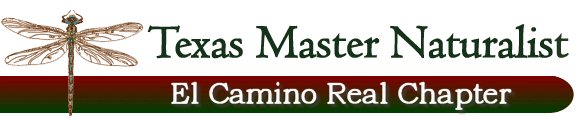 Cameron Library childrens’ Summer Reading Program May 30, 2018/10– 12:30 p.m.Cameron Library 2018 Children’s Summer Reading Program – Texas Master Naturalist Presentations MeetingParticipants:Primary Lead: Cindy Bolch, Central Texas ChapterOther Leads: Joyce Conner and Donna Lewis, El Camino Real ChapterReport:Participants met at Cedar Hill Ranch to discuss the three summer presentations which will be held in the Cameron Library. The general topics are derived from the title “Wild in the Sky.” Although programs are from 5:30 – 6:30, participants should plan on 5-7 pm for setup and cleanup. All three attending participants will help at all three programs, with one of them a lead of each. Other chapter members are welcome and encouraged to help at each program.June 21, 5:30-6:30 pm*: Topic – Backyard Birds; Lead, Cindy BolchJuly 5, 5:30 – 6:30 pm: Topic – Dragonflies, Lead, Joyce ConnerJuly 19, 5:30-6:30 pm: Topic – Purple Martins and Their Backyard Habitats; Lead, Donna LewisEach 1-hour session will consist of the following aspects:An educational componentAn activityHandouts and “interesting items table” (must be manned by a volunteer to preserve/protect items)Poster(s)Our emphasis is to NOT reinvent the wheel, but use our previous slideshows and handouts given at other venues.Next year’s program: “Wild on the Ground” including possibly opossum (Cindy), bobcat (Joyce), snakes and or frogs (Donna)June 21 Program: American Crow, Northern Cardinal, Bluejay, Wren, and Screech OwlActivity: Bird Tote Bags; Friend or Foe is a possible topicTo Do In Preparation – Cindy to look for Project FeederWatch pamphlets from Joyce from last year; count tote bag supply; stencil bird bodies on each; check fabric markers; look for other handouts; bring large demo owl; look for imitation tiny nest with eggs; check with Librarian (Marie) to find out what books are at the library on all three of our topics so that we can refer children to themJoyce to find large poster from Project FeederWatch; bring basket of Audubon demo birds; bring goose and chicken feathers; check fabric markersDonna – bring trifold of birds; will look at Half-Price Books for stuffed screech owl; bring bluebird nest box; egg samples; write up how to clean and prepare chicken egg shells for households, and have sample of shells so adults can see what size they need to beCindy will send Marie summary of her program for publicity. July 5 Program: DragonfliesActivity: Everyone is to look for an activityTo Do In Preparation –Joyce – review old slideshow to fit with this venue; write up paragraph for Marie publicityDonna – bring Joyce the packet that was given to her by Cindy TravisEveryone – look for a good posterJuly 19 Program: Purple Martin and Their Backyard HabitatsActivity: Everyone is to look for an activityTo Do In Preparation –Donna will bring 2 x trifolds about purple martins; 3 handouts; a sample nest box; a gourd; again, egg shells to show size and instructions for cleaning themCindy is to review slideshow that was to be shown at last year’s annual meeting and help reduce it for this audience and venue; she will distill the announcement from annual meeting for MarieNo followup meeting currently scheduled.This meeting is to be recorded in VMS under Presentations:Direct:Description - Cameron Library Children’s Summer Reading Program- Milam County; 2.5 hours plus travel time